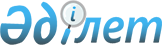 Об утверждении Комплексного плана развития и застройки города Шымкента до 2023 годаПостановление Правительства Республики Казахстан от 9 июля 2019 года № 498
      В целях социально-экономического развития и компактной застройки города Шымкента Правительство Республики Казахстан ПОСТАНОВЛЯЕТ:
      1. Утвердить прилагаемый Комплексный план развития и застройки города Шымкента до 2023 года (далее – План).
      2. Центральным государственным органам, государственным органам, непосредственно подчиненным и подотчетным Президенту Республики Казахстан (по согласованию), акимату города Шымкента и заинтересованным организациям (по согласованию) обеспечить своевременное выполнение мероприятий, предусмотренных Планом, и ежегодно, не позднее 20 января, представлять информацию о ходе их реализации в Министерство национальной экономики Республики Казахстан.
      3. Министерству национальной экономики Республики Казахстан по итогам года, не позднее 1 февраля, представлять в Правительство Республики Казахстан сводную информацию о ходе реализации Плана.
      4. Контроль за исполнением настоящего постановления возложить на Министерство национальной экономики Республики Казахстан.
      5. Настоящее постановление вводится в действие со дня его подписания. Комплексный план развития и застройки города Шымкента до 2023 годаТекущее положение
      Территория города Шымкента – 116 280 га, численность населения составляет 1 010, 5 тыс. человек (по состоянию на 1 декабря 2018 года), плотность населения в среднем – 826,7 чел/км2.
      За последние 10 лет на интенсивный рост численности населения повлияло присоединение к территории города населенных пунктов близлежащих районов, что способствовало увеличению территории города до 116 280 га, численность населения превысила 1,0 миллион.
      19 июня 2018 года Указом Президента Республики Казахстан городу Шымкенту присвоен статус города республиканского значения (мегаполиса).
      На сегодня город Шымкент является одним из промышленных, торговых и культурных центров Казахстана с развитой инфраструктурой.
      На территории города Шымкент расположены крупные предприятия химической промышленности как АО "Химфарм" – производство лекарственных средств; нефтеперерабатывающей промышленности ТОО "Петро Казахстан Продактс"; текстильной промышленности ТОО "Бал Текстиль", ТОО "Аzalatextile"; строительной индустрии АО "Шымкентцемент", ТОО "Стандарт-Цемент", а также предприятия по переработке хлопка, подсолнечника, сафлора, сои, предприятия по производству рафинированного масла, пива, прохладительных напитков, молочных продуктов в пищевой промышленности. Наряду с этим, развитию текстильной промышленности способствует расположенная на территории города Шымкент СЭЗ "Оңтүстік". В городе для улучшения инвестиционного климата и потенциала, создания благоприятных условий малому и среднему бизнесу действуют 2 индустриальные зоны. Здесь выпускается продукция металлургической, химической, фармацевтической и строительной промышленности.
      В индустриальных зонах города реализуются 117 проектов на сумму 114,3 млрд. тенге с созданием более 7 тыс. рабочих мест.
      Общее количество проектов, реализованных в индустриальных зонах, достигло 63 с привлечением инвестиций на сумму 41,9 млрд. тенге и созданием более 4 тыс. новых рабочих мест.
      Особенности развития города Шымкент в настоящее время:
      1. За 2018 год ВРП составил 2 039,8 млрд. тенге, доля по республике составляет 3,4 %. Объем ВРП на душу населения составляет 2 077,5 тыс. тенге.
      2. На территории Шымкента преобладают автономные системы отопления. В 2018 году длина теплотрассы увеличилась с 411,7 км до 412,9 км, а длина газопровода составила 6 339,96 км, в среднем на 1 потребителя приходится 6,3 м газовых сетей. 
      3. В населенных пунктах, расположенных на окраинах города, не развиты централизованные системы инфраструктуры, плачевное экологическое состояние (вывозится менее 50 % ТБО), низкий уровень благоустройства и оказания транспортных услуг. Индивидуальный жилой сектор составляют 52 % эксплуатируемых жилых домов, это в свою очередь ведет к росту субурбанизации. Индекс загрязненности атмосферы равен 8.
      4. Промышленная сфера имеет огромное значение в экономике города. Доля работающих в этой сфере составляет 7,3 % всего занятого населения, а его доля в валовом продукте составляет – 26,5 %. В городе зарегистрированы и функционируют 54 крупных и средних производственных предприятий. Среди промышленных предприятий города Шымкента особенно развиты предприятия перерабатывающей промышленности (доля которой составляет 84,6 % от общего объема).
      5. В настоящее время город Шымкент входит в тройку крупных урбанизированных городов страны, где сосредоточены крупные работодатели, основная часть объектов науки и образования, медицины и другие объекты оказания услуг. Также, город имеет большой потенциал стать крупным городом – хабом Центральной Азии, так как имеются финансовые институты и передовые технологии, ведутся работы по улучшению качества кадров в сфере образования.
      6. На сегодня в городе Шымкент действуют 5 театров, 10 домов культуры, 5 библиотек, выставочный центр, зоопарк, дендропарк и другие объекты культуры. В связи с объявлением города Шымкент в 2020 году культурной столицей СНГ прогнозируется большой поток туристов и посетителей. Поэтому необходимо обеспечить строительство новых и реконструкцию действующих объектов культуры.
      7. На территории города действуют около 7 тыс. объектов торговли, около 1 тыс. объектов общепита, 1 178 объектов по обслуживанию населения и 33 рынка, где граждане в основном работают в упрощенном налоговом режиме. На вышеназванных объектах торговли занято около 31 тыс. человек.
      8. Город Шымкент является стратегически важным узлом в развитии логистических взаимоотношений между Казахстаном и Узбекистаном, также имеет потенциал стать крупным производителем и поставщиком минерального сырья и продуктов нефтепереработки, сельскохозяйственной продукции (хлопковолокна, тканей, пива, табачных изделий), фармацевтической продукции, электротехнического и машинного оборудования.ЦЕЛИ И СТРАТЕГИЧЕСКИЕ ЗАДАЧИ
      Главными целями Комплексного плана являются компактная застройка территории и создание благоприятных условий для жизни населения города.
      Для решения поставленной цели предусматривается решение следующих задач:
      Инфраструктурная обеспеченность;
      Строительство многоэтажных домов и объектов социального обеспечения;
      Модернизация жилищно-коммунального хозяйства;
      Реконструкция историко-культурных объектов;
      Снос ветхого жилья.От реализации Комплексного плана ожидаются следующие результаты в 2023 году:1. ВРП
      Прогнозируется, что к 2023 году ВРП города в реальном выражении увеличится в 1,75 раза или в номинальном выражении до 3,5 млрд. тенге. В структуре ВРП будут преобладать промышленность (24,7 %), транспорт и складирование (11,2 %), торговля (17,1 %) и строительство (5,0 %). Вместе с тем, увеличится доля торговли, транспорта и связи.2. Сельское хозяйство
      В 2023 году объем валовой продукции сельского хозяйства увеличится в 2,5 раза по сравнению с 2018 годом и валовой продукт сельскохозяйственного производства составит 63 млрд. тенге, ИФО – 103,7 %, производительность труда увеличится в 2,1 раза.3. Здравоохранение
      Строительство объектов в сфере здравоохранения позволит дополнительно охватить население численностью около 70 тыс. человек, что в свою очередь повысит доступность, эффективность и качество оказания квалифицированной, специализированной и неотложной медицинской помощи для проведения профилактической работы прикрепленному населению, улучшит здоровье населения, качество оказания медицинских услуг и снизит смертность с 4,4 до 4,1 умерших на 100 тыс. населения. В целом средняя продолжительность жизни увеличится до 73,5 лет.4. Транспортная и инженерная инфраструктура.
      Доля дорог в удовлетворительном состоянии от общей протяженности в 2023 году увеличится с 53,7 % до 59,4 %. Уменьшатся транспортные заторы и разгрузится центральная часть города, увеличится пропускная способность улиц с 50 000 авт/сут. до 80 000 авт/сут. по сравнению с 2018 годом.5. ЖКХ
      В 2023 году доступ к централизованному водоснабжению вырастет с 93 % до 98 %, доступ к системе водоотведения – с 49,1 % до 75 %.
      Обеспеченность природным газом населения города Шымкента вырастет с 91,6 % до 98 %.
      Строительство 11-и подстанций и внутренних подводящих сетей позволит увеличить уровень доступа населения к качественному и стабильному электроснабжению с 88,9 % до 96,2 %.
      Строительство котельных и реконструкция теплосетей позволят улучшить качество подачи тепла, а также уменьшить износ теплосетей с 47,2 % до 37,3 %.6. Жилье
      До 2023 года включительно за счет всех источников финансирования планируется построить 319 многоэтажных домов (20 794 квартир или 2 109,3 тыс.м2), что обеспечит 20 794 семей собственным жильем.
      Обеспеченность жильем на одного человека в 2023 году будет увеличена с 24,2 кв.м. (2017 год) до 27,1 кв.м.7. Образование
      В результате строительства объектов образования дополнительно будет введено в эксплуатацию около 23 500 мест и это позволит полностью сократить к 2023 году количество функционирующих трехсменных школ, которых в настоящее время 19.8. Спорт
      Охват граждан, систематически занимающихся физической культурой и спортом, в 2023 году достигнет 30 %. Развитие спортивных объектов благоприятно скажется на здоровье граждан, позволит привлечь большее количество населения к массовому спорту, достичь высоких спортивных результатов как на республиканском, так и на международных спортивных соревнованиях.9. Культура
      Строительство и реконструкция объектов культуры позволят возродить историко-культурное наследие казахов, Цитадель как Древнее городище в качестве музея внесет свою лепту в улучшение архитектурного облика и культуры города.
      В 2020 году город Шымкент объявлен культурной столицей СНГ. Планируются проведение фестивалей, форумов, концертов, представлений, празднование национального праздника "Наурыз", открытие проекта "Этно-ауыл". Прогнозируется большой поток туристов.10. Промышленность
      Шымкент станет промышленно-индустриальным городом, в результате реализации проектов к 2023 году объем промышленного производства в номинальном выражении увеличится в 2 раза по сравнению с 2017 годом и составит 851 млрд.тенге, в том числе горнодобывающей – 0,8 млрд.тенге, обрабатывающей промышленности – 693 млрд.тенге, ИФО выпуска продукции обрабатывающей промышленности составит – 105 %, в том числе горнодобывающей – 102,5 %, обрабатывающей промышленности – 104 %.
      Будут обеспечены загрузки мощности действующих и новых предприятий и созданы порядка 4 500 рабочих мест.11. Социальная защита населения
      В связи с ростом промышленности к 2023 году ожидается снижение безработицы с 5,1 % до 4,9 %, будут оказаны меры социальной поддержки в количестве 120,1 тыс.человек, из них безработные – 45 тыс.человек (37,5 %), самозанятые – 75,1 тыс.человек (62,4 %).12. Туризм
      В результате строительства и реконструкции объектов культуры, а также создания новых туристских якорных объектов, развития различных видов туризма увеличится количество привлекаемых туристов.
      В итоге до 2023 года количество туристов в прогнозе увеличится в 5 раз (до 900 тысяч), количество объектов размещения на 5 %, объем оказанных услуг на 70 %, объем инвестиций в 5 раз.
      В результате проведения мероприятий по реализации комплексного плана будут обеспечены компактная застройка территории города и ее оптимизация. Ожидаются достижение эффективного использования инженерно-транспортной, социальной инфраструктуры и создание благоприятных и комфортных условий для населения.Примечание:
      * - объемы расходов по мероприятиям, финансируемым за счет средств республиканского и местного бюджетов, будут уточняться при формировании и уточнении республиканского и местного бюджетов на соответствующий плановый период при представлении акиматом города Шымкента необходимой документации в соответствии с бюджетным законодательством;
      ** - объемы расходов по мероприятиям, финансируемым за счет частных инвестиций и средств государственно – частного партнерства, будут уточняться по ходу строительства объектов. Расшифровка аббревиатур:
      МСХ – Министерство сельского хозяйства Республики Казахстан
      МОН – Министерство образования и науки Республики Казахстан
      МЗ – Министерство здравоохранения Республики Казахстан
      МНЭ – Министерство национальной экономики Республики Казахстан
      МЭ – Министерство энергетики Республики Казахстан
      МФ – Министерство финансов Республики Казахстан
      МИИР – Министерство индустрии и инфраструктурного развития Республики Казахстан
      АО – акционерное общество
      РК – районная котельная
      МБ – местный бюджет
      ВЛ – высоковольтная линия
      ЧИ – частные инвестиции
      ВРП – валовый региональный продукт
      ТК – тепловой колодец
      ТОО – товарищество с ограниченной ответственностью
      ТЭЦ – теплоэнергоцентр
      ПС – подстанция
      ГЧП – государственно-частное партнерство
      ИФО – индекс физического объема
      РБ – республиканский бюджет
      ОНС – откачивающая насосная станция
      СНГ – Содружество Независимых Государств
      ЖКХ – жилищно-коммунальное хозяйство
      ж/м – жилой массив
					© 2012. РГП на ПХВ «Институт законодательства и правовой информации Республики Казахстан» Министерства юстиции Республики Казахстан
				
      Премьер-Министр
Республики Казахстан 

А. Мамин
Утвержден
постановлением Правительства
Республики Казахстан
от 10 июля 2019 года № 498
№
п/п
Наименование мероприятия
Форма завершения
Ответственные исполнители
Сроки исполнения
Предполагаемые расходы*
(млн. тенге)
Источник финансирования
1
2
3
4
5
6
7
I. Транспортная инфраструктура

1.
Реконструкция автомобильной дороги А-2 
акт ввода в эксплуатацию
МИИР, МФ, акимат города Шымкента
2020
4 614,0
РБ
1.
Реконструкция автомобильной дороги А-2 
акт ввода в эксплуатацию
МИИР, МФ, акимат города Шымкента
2021
4 500,0
РБ
1.
Реконструкция автомобильной дороги А-2 
акт ввода в эксплуатацию
МИИР, МФ, акимат города Шымкента
2022
4 517,2
РБ
1.
Реконструкция автомобильной дороги А-2 
акт ввода в эксплуатацию
МИИР, МФ, акимат города Шымкента
2023
6 844,8
РБ
1.
Реконструкция автомобильной дороги А-2 
акт ввода в эксплуатацию
МИИР, МФ, акимат города Шымкента
2020
512,7
МБ
1.
Реконструкция автомобильной дороги А-2 
акт ввода в эксплуатацию
МИИР, МФ, акимат города Шымкента
2021
500,0
МБ
1.
Реконструкция автомобильной дороги А-2 
акт ввода в эксплуатацию
МИИР, МФ, акимат города Шымкента
2022
501,9
МБ
1.
Реконструкция автомобильной дороги А-2 
акт ввода в эксплуатацию
МИИР, МФ, акимат города Шымкента
2023
760,5
МБ
2.
Строительство продолжения проспекта Кунаева
акт ввода в эксплуатацию
МИИР, МФ, акимат города Шымкента
2020
9 294,3
РБ
2.
Строительство продолжения проспекта Кунаева
акт ввода в эксплуатацию
МИИР, МФ, акимат города Шымкента
2021
5 400,0
РБ
2.
Строительство продолжения проспекта Кунаева
акт ввода в эксплуатацию
МИИР, МФ, акимат города Шымкента
2022
7 232,1
РБ
2.
Строительство продолжения проспекта Кунаева
акт ввода в эксплуатацию
МИИР, МФ, акимат города Шымкента
2023
6 354,9
РБ
2.
Строительство продолжения проспекта Кунаева
акт ввода в эксплуатацию
МИИР, МФ, акимат города Шымкента
2020
1 032,7
МБ
2.
Строительство продолжения проспекта Кунаева
акт ввода в эксплуатацию
МИИР, МФ, акимат города Шымкента
2021
600,0
МБ
2.
Строительство продолжения проспекта Кунаева
акт ввода в эксплуатацию
МИИР, МФ, акимат города Шымкента
2022
803,6
МБ
2.
Строительство продолжения проспекта Кунаева
акт ввода в эксплуатацию
МИИР, МФ, акимат города Шымкента
2023
706,1
МБ
3.
Строительство развязки на пересечении улиц Жибек-жолы и Сайрамской
акт ввода в эксплуатацию
МИИР, МФ, акимат города Шымкента
2020
900,0
РБ
3.
Строительство развязки на пересечении улиц Жибек-жолы и Сайрамской
акт ввода в эксплуатацию
МИИР, МФ, акимат города Шымкента
2021
2 700,0
РБ
3.
Строительство развязки на пересечении улиц Жибек-жолы и Сайрамской
акт ввода в эксплуатацию
МИИР, МФ, акимат города Шымкента
2020
100,0
МБ
3.
Строительство развязки на пересечении улиц Жибек-жолы и Сайрамской
акт ввода в эксплуатацию
МИИР, МФ, акимат города Шымкента
2021
300,0
МБ
4.
Строительство развязки на пересечении улицы Рыскулова и проспекта Кунаева
акт ввода в эксплуатацию
МИИР, МФ, акимат города Шымкента
2020
900,0
РБ
4.
Строительство развязки на пересечении улицы Рыскулова и проспекта Кунаева
акт ввода в эксплуатацию
МИИР, МФ, акимат города Шымкента
2021
2 250,0
РБ
4.
Строительство развязки на пересечении улицы Рыскулова и проспекта Кунаева
акт ввода в эксплуатацию
МИИР, МФ, акимат города Шымкента
2022
2 250,0
РБ
4.
Строительство развязки на пересечении улицы Рыскулова и проспекта Кунаева
акт ввода в эксплуатацию
МИИР, МФ, акимат города Шымкента
2020
100,0
МБ
4.
Строительство развязки на пересечении улицы Рыскулова и проспекта Кунаева
акт ввода в эксплуатацию
МИИР, МФ, акимат города Шымкента
2021
250,0
МБ
4.
Строительство развязки на пересечении улицы Рыскулова и проспекта Кунаева
акт ввода в эксплуатацию
МИИР, МФ, акимат города Шымкента
2022
250,0
МБ
5.
Строительство развязки на пересечении проспектов Байдибекби-Аргынбекова-Назарбекова-Астана
акт ввода в эксплуатацию
МИИР, МФ, акимат города Шымкента
2021
1 800,0
РБ
5.
Строительство развязки на пересечении проспектов Байдибекби-Аргынбекова-Назарбекова-Астана
акт ввода в эксплуатацию
МИИР, МФ, акимат города Шымкента
2022
1 800,0
РБ
5.
Строительство развязки на пересечении проспектов Байдибекби-Аргынбекова-Назарбекова-Астана
акт ввода в эксплуатацию
МИИР, МФ, акимат города Шымкента
2023
2 250,0
РБ
5.
Строительство развязки на пересечении проспектов Байдибекби-Аргынбекова-Назарбекова-Астана
акт ввода в эксплуатацию
МИИР, МФ, акимат города Шымкента
2021
200,0
МБ
5.
Строительство развязки на пересечении проспектов Байдибекби-Аргынбекова-Назарбекова-Астана
акт ввода в эксплуатацию
МИИР, МФ, акимат города Шымкента
2022
200,0
МБ
5.
Строительство развязки на пересечении проспектов Байдибекби-Аргынбекова-Назарбекова-Астана
акт ввода в эксплуатацию
МИИР, МФ, акимат города Шымкента
2023
250,0
МБ
6.
Строительство развязки на пересечении улицы проспектов Байдибекби-Толеметова
акт ввода в эксплуатацию
МИИР, МФ, акимат города Шымкента
2020
900,0
РБ
6.
Строительство развязки на пересечении улицы проспектов Байдибекби-Толеметова
акт ввода в эксплуатацию
МИИР, МФ, акимат города Шымкента
2021
1 125,0
РБ
6.
Строительство развязки на пересечении улицы проспектов Байдибекби-Толеметова
акт ввода в эксплуатацию
МИИР, МФ, акимат города Шымкента
2022
1 125,0
РБ
6.
Строительство развязки на пересечении улицы проспектов Байдибекби-Толеметова
акт ввода в эксплуатацию
МИИР, МФ, акимат города Шымкента
2020
100,0
МБ
6.
Строительство развязки на пересечении улицы проспектов Байдибекби-Толеметова
акт ввода в эксплуатацию
МИИР, МФ, акимат города Шымкента
2021
125,0
МБ
6.
Строительство развязки на пересечении улицы проспектов Байдибекби-Толеметова
акт ввода в эксплуатацию
МИИР, МФ, акимат города Шымкента
2022
125,0
МБ
7.
Строительство объездной дороги в Южной части**
акт ввода в эксплуатацию
акимат города Шымкента, МИИР
2020
1 500,0
ГЧП
7.
Строительство объездной дороги в Южной части**
акт ввода в эксплуатацию
акимат города Шымкента, МИИР
2021
2 000,0
ГЧП
7.
Строительство объездной дороги в Южной части**
акт ввода в эксплуатацию
акимат города Шымкента, МИИР
2022
2 996,0
ГЧП
7.
Строительство объездной дороги в Южной части**
акт ввода в эксплуатацию
акимат города Шымкента, МИИР
2023
2 999,3
ГЧП
8.
Строительство объездной дороги Юго-Восток
акт ввода в эксплуатацию
МИИР, МФ, акимат города Шымкента
2020
450,0
РБ
8.
Строительство объездной дороги Юго-Восток
акт ввода в эксплуатацию
МИИР, МФ, акимат города Шымкента
2021
900,0
РБ
8.
Строительство объездной дороги Юго-Восток
акт ввода в эксплуатацию
МИИР, МФ, акимат города Шымкента
2022
1 125,0
РБ
8.
Строительство объездной дороги Юго-Восток
акт ввода в эксплуатацию
МИИР, МФ, акимат города Шымкента
2023
1 125,0
РБ
8.
Строительство объездной дороги Юго-Восток
акт ввода в эксплуатацию
МИИР, МФ, акимат города Шымкента
2020
50,0
МБ
8.
Строительство объездной дороги Юго-Восток
акт ввода в эксплуатацию
МИИР, МФ, акимат города Шымкента
2021
100,0
МБ
8.
Строительство объездной дороги Юго-Восток
акт ввода в эксплуатацию
МИИР, МФ, акимат города Шымкента
2022
125,0
МБ
8.
Строительство объездной дороги Юго-Восток
акт ввода в эксплуатацию
МИИР, МФ, акимат города Шымкента
2023
125,0
МБ
9.
Строительство автодорожного моста на планируемой Южно-объездной автомобильной дороге в г. Шымкенте
акт ввода в эксплуатацию
МИИР, МФ, акимат города Шымкента
2019
632,8
РБ
9.
Строительство автодорожного моста на планируемой Южно-объездной автомобильной дороге в г. Шымкенте
акт ввода в эксплуатацию
МИИР, МФ, акимат города Шымкента
2019
122,9
МБ
10.
Строительство нового пассажирского терминала на территории аэропорта**
акт ввода в эксплуатацию
акимат города Шымкента, МИИР
2019
9 620,0
ЧИ
10.
Строительство нового пассажирского терминала на территории аэропорта**
акт ввода в эксплуатацию
акимат города Шымкента, МИИР
2020
9 620,0
ЧИ
11.
Реконструкция Ж/Д вокзала**
акт ввода в эксплуатацию
акимат города Шымкента, АО "КТЖ", МИИР
2019
4 200,0
ЧИ
Итого

111 865,8

II. Жилищно-коммунальное хозяйство

Теплоснабжение

12.
Строительство магистральной тепловой сети от котельной АДЦ-160 Гкал до РК-1 ІІ-очередь
акт ввода в эксплуатацию
МИИР, МФ, акимат города Шымкента
2020
1 572,0
РБ
12.
Строительство магистральной тепловой сети от котельной АДЦ-160 Гкал до РК-1 ІІ-очередь
акт ввода в эксплуатацию
МИИР, МФ, акимат города Шымкента
2021
1 000,0
РБ
13.
Реконструкция насосной станции РК-1
акт ввода в эксплуатацию
МИИР, МФ, акимат города Шымкента
2020
400,0
РБ
13.
Реконструкция насосной станции РК-1
акт ввода в эксплуатацию
МИИР, МФ, акимат города Шымкента
2021
300,0
РБ
14.
Строительство магистральных тепловых сетей от ТК-4 по улице Адырбекова до станции скорой помощи по улице Желтоксан
акт ввода в эксплуатацию
МИИР, МФ, акимат города Шымкента
2020
122,0
РБ
15.
Реконструкция магистральных тепловых сетей Северной части города Шымкента
акт ввода в эксплуатацию
МИИР, МФ, акимат города Шымкента
2020
2 999,6
РБ
16.
Реконструкция магистральной теплосети от ТК-19 по ул. Алдиярова до ул. Адырбекова "Бойлерная" поселка "Цементников"
акт ввода в эксплуатацию
МИИР, МФ, акимат города Шымкента
2020
455,3
РБ
17.
Реконструкция магистральных тепловых сетей от ТК-4 до ОНС-3 по улице Гоголя, от ОНС-2 по улице Адырбекова до ТК-4
акт ввода в эксплуатацию
МИИР, МФ, акимат города Шымкента
2020
1 542,1
РБ
18.
Реконструкция магистральных тепловых сетей от ЦТП по улице Адырбекова до ТК-4
акт ввода в эксплуатацию
МИИР, МФ, акимат города Шымкента
2020
1 731,3
РБ
19.
Реконструкция магистральной теплосети от ТК-24 ул. Адырбекова до ТК-27 по ул. Г.Иляева Ø-720мм
акт ввода в эксплуатацию
МИИР, МФ, акимат города Шымкента
2020
370,0
РБ
20.
Реконструкция магистральной теплосети от ТК-20 ул. Адырбекова до ТК-24 пр. Тауке-Хана Ø-720мм
акт ввода в эксплуатацию
МИИР, МФ, акимат города Шымкента
2020
360,5
РБ
21.
Реконструкция насосных станций К-1, К-16, ЕДЖ 4-очередь
акт ввода в эксплуатацию
МИИР, МФ, акимат города Шымкента
2020
850,0
РБ
21.
Реконструкция насосных станций К-1, К-16, ЕДЖ 4-очередь
акт ввода в эксплуатацию
МИИР, МФ, акимат города Шымкента
2021
500,1
РБ
22.
Реконструкция магистральных тепловых сетей от ТК-7а по улице Гагарина до ТК-7 на проспекте Абая по улице Громова
акт ввода в эксплуатацию
МИИР, МФ, акимат города Шымкента
2021
1 200,0
РБ
23.
Реконструкция насосных станций "Амангелди" по улице Амангелди и "Гагарин" по улице Гагарина
акт ввода в эксплуатацию
МИИР, МФ, акимат города Шымкента
2021
870,5
РБ
24.
Реконструкция магистральных тепловых сетей от ТК-25 по улице Токаева до ТК-25 по улице Туркестан Ø-530мм
акт ввода в эксплуатацию
МИИР, МФ, акимат города Шымкента
2021
1 900,0
РБ
24.
Реконструкция магистральных тепловых сетей от ТК-25 по улице Токаева до ТК-25 по улице Туркестан Ø-530мм
акт ввода в эксплуатацию
МИИР, МФ, акимат города Шымкента
2022
1 028,6
РБ
25.
Реконструкция насосных станций К-4 по Каратюбинскому шоссе и ОНС-4 в 18 мкр.
акт ввода в эксплуатацию
МИИР, МФ, акимат города Шымкента
2022
711,6
РБ
26.
Реконструкция насосных станций ПНС-5 в мкр. Север и по проспекту Республики
акт ввода в эксплуатацию
МИИР, МФ, акимат города Шымкента
2021
450,0
РБ
26.
Реконструкция насосных станций ПНС-5 в мкр. Север и по проспекту Республики
акт ввода в эксплуатацию
МИИР, МФ, акимат города Шымкента
2022
428,9
РБ
27.
Реконструкция магистральной теплосети от ТК-16 по ул. Адырбекова до ТК-19 Ø-720мм
акт ввода в эксплуатацию
МИИР, МФ, акимат города Шымкента
2023
1 820,2
РБ
28.
Реконструкция магистральной теплосети по 1-очереди от ТК-6 до ТК-7 ул. Жансугурова Ø-720мм
акт ввода в эксплуатацию
МИИР, МФ, акимат города Шымкента
2023
444,5
РБ
29.
Реконструкция магистральной теплосети от ТК-12 по ул. Айтекеби до ТК-25 ул. Туркестанская Ø-630мм и Ø-530мм
акт ввода в эксплуатацию
МИИР, МФ, акимат города Шымкента
2023
725,4
РБ
30.
Модернизация котельной АДЦ-160 Гкал ІІІ-очередь
акт ввода в эксплуатацию
МЭ, МФ, акимат города Шымкента
2021
736,5
РБ
30.
Модернизация котельной АДЦ-160 Гкал ІІІ-очередь
акт ввода в эксплуатацию
МЭ, МФ, акимат города Шымкента
2021
81,8
МБ
Итого

22 600,9

Газоснабжение

31.
Строительство системы газоснабжения города 
акт ввода в эксплуатацию
МЭ, МИИР, МФ, акимат города Шымкента
2020
1 500,0
РБ
31.
Строительство системы газоснабжения города 
акт ввода в эксплуатацию
МЭ, МИИР, МФ, акимат города Шымкента
2021
2 164,6
РБ
31.
Строительство системы газоснабжения города 
акт ввода в эксплуатацию
МЭ, МИИР, МФ, акимат города Шымкента
2022
3 764,0
РБ
31.
Строительство системы газоснабжения города 
акт ввода в эксплуатацию
МЭ, МИИР, МФ, акимат города Шымкента
2023
3 500,0
РБ
31.
Строительство системы газоснабжения города 
акт ввода в эксплуатацию
МЭ, МИИР, МФ, акимат города Шымкента
2020
1 975,8
МБ
31.
Строительство системы газоснабжения города 
акт ввода в эксплуатацию
МЭ, МИИР, МФ, акимат города Шымкента
2021
488,6
МБ
31.
Строительство системы газоснабжения города 
акт ввода в эксплуатацию
МЭ, МИИР, МФ, акимат города Шымкента
2022
167,3
МБ
31.
Строительство системы газоснабжения города 
акт ввода в эксплуатацию
МЭ, МИИР, МФ, акимат города Шымкента
2023
182,6
МБ
Итого

13 742,9

Электроснабжение

32.
Строительство ПС "1-М-1" 110/10 кВ с подводящей линией ВЛ-110 кВ в ж/м Асар-2
акт ввода в эксплуатацию
МЭ, МФ, акимат города Шымкента
2019
1 800,0
РБ
32.
Строительство ПС "1-М-1" 110/10 кВ с подводящей линией ВЛ-110 кВ в ж/м Асар-2
акт ввода в эксплуатацию
МЭ, МФ, акимат города Шымкента
2020
1 000,0
РБ
32.
Строительство ПС "1-М-1" 110/10 кВ с подводящей линией ВЛ-110 кВ в ж/м Асар-2
акт ввода в эксплуатацию
МЭ, МФ, акимат города Шымкента
2021
3 851,2
32.
Строительство ПС "1-М-1" 110/10 кВ с подводящей линией ВЛ-110 кВ в ж/м Асар-2
акт ввода в эксплуатацию
МЭ, МФ, акимат города Шымкента
2019
200,0
МБ
32.
Строительство ПС "1-М-1" 110/10 кВ с подводящей линией ВЛ-110 кВ в ж/м Асар-2
акт ввода в эксплуатацию
МЭ, МФ, акимат города Шымкента
2020
166,0
МБ
32.
Строительство ПС "1-М-1" 110/10 кВ с подводящей линией ВЛ-110 кВ в ж/м Асар-2
акт ввода в эксплуатацию
МЭ, МФ, акимат города Шымкента
2021
200,0
МБ
33.
Строительство ПС "Акжар" 110/35/10 с подводящей линией ВЛ-110 кВ в ж/м Курсай
акт ввода в эксплуатацию
МЭ, МФ, акимат города Шымкента
2019
1 795,0
РБ
33.
Строительство ПС "Акжар" 110/35/10 с подводящей линией ВЛ-110 кВ в ж/м Курсай
акт ввода в эксплуатацию
МЭ, МФ, акимат города Шымкента
2020
2 317,8
РБ
33.
Строительство ПС "Акжар" 110/35/10 с подводящей линией ВЛ-110 кВ в ж/м Курсай
акт ввода в эксплуатацию
МЭ, МФ, акимат города Шымкента
2021
4 544,1
РБ
33.
Строительство ПС "Акжар" 110/35/10 с подводящей линией ВЛ-110 кВ в ж/м Курсай
акт ввода в эксплуатацию
МЭ, МФ, акимат города Шымкента
2019
200,0
МБ
33.
Строительство ПС "Акжар" 110/35/10 с подводящей линией ВЛ-110 кВ в ж/м Курсай
акт ввода в эксплуатацию
МЭ, МФ, акимат города Шымкента
2020
300,0
МБ
33.
Строительство ПС "Акжар" 110/35/10 с подводящей линией ВЛ-110 кВ в ж/м Курсай
акт ввода в эксплуатацию
МЭ, МФ, акимат города Шымкента
2021
262,4
МБ
34.
Строительство ПС "Южная" 220/110/10 кВ с подводящей линией ВЛ-220 кВ в ж/м Оңтүстік 3,4
акт ввода в эксплуатацию
МЭ, МФ, акимат города Шымкента
2021
1 350,0
РБ
34.
Строительство ПС "Южная" 220/110/10 кВ с подводящей линией ВЛ-220 кВ в ж/м Оңтүстік 3,4
акт ввода в эксплуатацию
МЭ, МФ, акимат города Шымкента
2022
2 700,0
РБ
34.
Строительство ПС "Южная" 220/110/10 кВ с подводящей линией ВЛ-220 кВ в ж/м Оңтүстік 3,4
акт ввода в эксплуатацию
МЭ, МФ, акимат города Шымкента
2023
3 735,0
РБ
34.
Строительство ПС "Южная" 220/110/10 кВ с подводящей линией ВЛ-220 кВ в ж/м Оңтүстік 3,4
акт ввода в эксплуатацию
МЭ, МФ, акимат города Шымкента
2021
150,0
МБ
34.
Строительство ПС "Южная" 220/110/10 кВ с подводящей линией ВЛ-220 кВ в ж/м Оңтүстік 3,4
акт ввода в эксплуатацию
МЭ, МФ, акимат города Шымкента
2022
300,0
МБ
34.
Строительство ПС "Южная" 220/110/10 кВ с подводящей линией ВЛ-220 кВ в ж/м Оңтүстік 3,4
акт ввода в эксплуатацию
МЭ, МФ, акимат города Шымкента
2023
415,0
МБ
35.
Строительство ВЛ-220 кВ от ПС "Бозарык" 220/110/10 кВ до ПС "Южная" 220/110/10 кВ
акт ввода в эксплуатацию
МЭ, МФ, акимат города Шымкента
2020
540,0
РБ
35.
Строительство ВЛ-220 кВ от ПС "Бозарык" 220/110/10 кВ до ПС "Южная" 220/110/10 кВ
акт ввода в эксплуатацию
МЭ, МФ, акимат города Шымкента
2021
900,0
РБ
35.
Строительство ВЛ-220 кВ от ПС "Бозарык" 220/110/10 кВ до ПС "Южная" 220/110/10 кВ
акт ввода в эксплуатацию
МЭ, МФ, акимат города Шымкента
2022
540,0
РБ
35.
Строительство ВЛ-220 кВ от ПС "Бозарык" 220/110/10 кВ до ПС "Южная" 220/110/10 кВ
акт ввода в эксплуатацию
МЭ, МФ, акимат города Шымкента
2020
60,0
МБ
35.
Строительство ВЛ-220 кВ от ПС "Бозарык" 220/110/10 кВ до ПС "Южная" 220/110/10 кВ
акт ввода в эксплуатацию
МЭ, МФ, акимат города Шымкента
2021
100,0
МБ
35.
Строительство ВЛ-220 кВ от ПС "Бозарык" 220/110/10 кВ до ПС "Южная" 220/110/10 кВ
акт ввода в эксплуатацию
МЭ, МФ, акимат города Шымкента
2022
60,0
МБ
36.
Строительство ПС "Ынтымак"(1-М-2) 110/10 кВ в ж/м Ынтымак-2
акт ввода в эксплуатацию
МЭ, МФ, акимат города Шымкента
2021
450,0
РБ
36.
Строительство ПС "Ынтымак"(1-М-2) 110/10 кВ в ж/м Ынтымак-2
акт ввода в эксплуатацию
МЭ, МФ, акимат города Шымкента
2022
1 350,0
РБ
36.
Строительство ПС "Ынтымак"(1-М-2) 110/10 кВ в ж/м Ынтымак-2
акт ввода в эксплуатацию
МЭ, МФ, акимат города Шымкента
2023
3 357,0
РБ
36.
Строительство ПС "Ынтымак"(1-М-2) 110/10 кВ в ж/м Ынтымак-2
акт ввода в эксплуатацию
МЭ, МФ, акимат города Шымкента
2021
50,0
МБ
36.
Строительство ПС "Ынтымак"(1-М-2) 110/10 кВ в ж/м Ынтымак-2
акт ввода в эксплуатацию
МЭ, МФ, акимат города Шымкента
2022
150,0
МБ
36.
Строительство ПС "Ынтымак"(1-М-2) 110/10 кВ в ж/м Ынтымак-2
акт ввода в эксплуатацию
МЭ, МФ, акимат города Шымкента
2023
373,0
МБ
37.
Строительство ПС "Кызылсу" 220/110/10 кВ с подводящей линией ВЛ-220 кВ в ж/м Кызылсу
акт ввода в эксплуатацию
МЭ, МФ, акимат города Шымкента
2021
450,0
РБ
37.
Строительство ПС "Кызылсу" 220/110/10 кВ с подводящей линией ВЛ-220 кВ в ж/м Кызылсу
акт ввода в эксплуатацию
МЭ, МФ, акимат города Шымкента
2022
1 350,0
РБ
37.
Строительство ПС "Кызылсу" 220/110/10 кВ с подводящей линией ВЛ-220 кВ в ж/м Кызылсу
акт ввода в эксплуатацию
МЭ, МФ, акимат города Шымкента
2023
5 859,0
РБ
37.
Строительство ПС "Кызылсу" 220/110/10 кВ с подводящей линией ВЛ-220 кВ в ж/м Кызылсу
акт ввода в эксплуатацию
МЭ, МФ, акимат города Шымкента
2021
50,0
МБ
37.
Строительство ПС "Кызылсу" 220/110/10 кВ с подводящей линией ВЛ-220 кВ в ж/м Кызылсу
акт ввода в эксплуатацию
МЭ, МФ, акимат города Шымкента
2022
150,0
МБ
37.
Строительство ПС "Кызылсу" 220/110/10 кВ с подводящей линией ВЛ-220 кВ в ж/м Кызылсу
акт ввода в эксплуатацию
МЭ, МФ, акимат города Шымкента
2023
651,0
МБ
38.
Строительство ПС 220/110/10 кВ "Бозарык" с линией 220 кВ города Шымкент
акт ввода в эксплуатацию
МЭ, МФ, акимат города Шымкента
2019
1 000,0
РБ
38.
Строительство ПС 220/110/10 кВ "Бозарык" с линией 220 кВ города Шымкент
акт ввода в эксплуатацию
МЭ, МФ, акимат города Шымкента
2019
100,0
МБ
39.
Строительство парогазовой установки производственной мощностью 450 МВт/час электрической энергии
акт ввода в эксплуатацию
акимат города Шымкента, МЭ
2021
57 000,0
ЧИ
39.
Строительство парогазовой установки производственной мощностью 450 МВт/час электрической энергии
акт ввода в эксплуатацию
акимат города Шымкента, МЭ
2022
67 000,0
ЧИ
39.
Строительство парогазовой установки производственной мощностью 450 МВт/час электрической энергии
акт ввода в эксплуатацию
акимат города Шымкента, МЭ
2023
66 000,0
ЧИ
Итого

232 826,5

Водоснабжение

40.
Строительство системы водоснабжения
акт ввода в эксплуатацию
МИИР, МФ, акимат города Шымкента
2019
900,0
РБ
40.
Строительство системы водоснабжения
акт ввода в эксплуатацию
МИИР, МФ, акимат города Шымкента
2020
3 762,9
РБ
40.
Строительство системы водоснабжения
акт ввода в эксплуатацию
МИИР, МФ, акимат города Шымкента
2021
3 553,5
РБ
40.
Строительство системы водоснабжения
акт ввода в эксплуатацию
МИИР, МФ, акимат города Шымкента
2022
5 253,0
РБ
40.
Строительство системы водоснабжения
акт ввода в эксплуатацию
МИИР, МФ, акимат города Шымкента
2023
5 110,2
РБ
40.
Строительство системы водоснабжения
акт ввода в эксплуатацию
МИИР, МФ, акимат города Шымкента
2019
279,5
МБ
40.
Строительство системы водоснабжения
акт ввода в эксплуатацию
МИИР, МФ, акимат города Шымкента
2020
408,4
МБ
40.
Строительство системы водоснабжения
акт ввода в эксплуатацию
МИИР, МФ, акимат города Шымкента
2021
526,7
МБ
40.
Строительство системы водоснабжения
акт ввода в эксплуатацию
МИИР, МФ, акимат города Шымкента
2022
336,0
МБ
40.
Строительство системы водоснабжения
акт ввода в эксплуатацию
МИИР, МФ, акимат города Шымкента
2023
513,8
МБ
Итого

20 644,0

Водоотведение

41.
Строительство системы водоотведения
акт ввода в эксплуатацию
МИИР, МФ, акимат города Шымкента
2019
300,0
РБ
41.
Строительство системы водоотведения
акт ввода в эксплуатацию
МИИР, МФ, акимат города Шымкента
2020
6 256,9
РБ
41.
Строительство системы водоотведения
акт ввода в эксплуатацию
МИИР, МФ, акимат города Шымкента
2021
21 852,5
РБ
41.
Строительство системы водоотведения
акт ввода в эксплуатацию
МИИР, МФ, акимат города Шымкента
2022
21 887,0
РБ
41.
Строительство системы водоотведения
акт ввода в эксплуатацию
МИИР, МФ, акимат города Шымкента
2023
15 301,0
РБ
41.
Строительство системы водоотведения
акт ввода в эксплуатацию
МИИР, МФ, акимат города Шымкента
2019
34,5
МБ
41.
Строительство системы водоотведения
акт ввода в эксплуатацию
МИИР, МФ, акимат города Шымкента
2020
668,1
МБ
41.
Строительство системы водоотведения
акт ввода в эксплуатацию
МИИР, МФ, акимат города Шымкента
2021
2 459,0
МБ
41.
Строительство системы водоотведения
акт ввода в эксплуатацию
МИИР, МФ, акимат города Шымкента
2022
2 210,5
МБ
41.
Строительство системы водоотведения
акт ввода в эксплуатацию
МИИР, МФ, акимат города Шымкента
2023
1 916,5
МБ
Итого

72 886,0

III. Жилищноестроительство

42.
Строительство, реконструкция и (или) приобретение арендного жилья без права выкупа
акт ввода в эксплуатацию
МИИР, МФ, акимат города Шымкента
2019
4 768,0
РБ
42.
Строительство, реконструкция и (или) приобретение арендного жилья без права выкупа
акт ввода в эксплуатацию
МИИР, МФ, акимат города Шымкента
2020
3 803,3
РБ
42.
Строительство, реконструкция и (или) приобретение арендного жилья без права выкупа
акт ввода в эксплуатацию
МИИР, МФ, акимат города Шымкента
2021
1 929,4
РБ
42.
Строительство, реконструкция и (или) приобретение арендного жилья без права выкупа
акт ввода в эксплуатацию
МИИР, МФ, акимат города Шымкента
2022
1 929,4
РБ
42.
Строительство, реконструкция и (или) приобретение арендного жилья без права выкупа
акт ввода в эксплуатацию
МИИР, МФ, акимат города Шымкента
2023
1 929,4
РБ
42.
Строительство, реконструкция и (или) приобретение арендного жилья без права выкупа
акт ввода в эксплуатацию
МИИР, МФ, акимат города Шымкента
2019
200,0
МБ
42.
Строительство, реконструкция и (или) приобретение арендного жилья без права выкупа
акт ввода в эксплуатацию
МИИР, МФ, акимат города Шымкента
2020
192,9
МБ
42.
Строительство, реконструкция и (или) приобретение арендного жилья без права выкупа
акт ввода в эксплуатацию
МИИР, МФ, акимат города Шымкента
2021
192,9
МБ
42.
Строительство, реконструкция и (или) приобретение арендного жилья без права выкупа
акт ввода в эксплуатацию
МИИР, МФ, акимат города Шымкента
2022
192,9
МБ
42.
Строительство, реконструкция и (или) приобретение арендного жилья без права выкупа
акт ввода в эксплуатацию
МИИР, МФ, акимат города Шымкента
2023
192,9
МБ
43.
Строительство, реконструкция и (или) приобретение арендного жилья без права выкупа для работающей молодежи
акт ввода в эксплуатацию
МИИР, МФ, акимат города Шымкента
2019
2 160,0
РБ
43.
Строительство, реконструкция и (или) приобретение арендного жилья без права выкупа для работающей молодежи
акт ввода в эксплуатацию
МИИР, МФ, акимат города Шымкента
2020
2 160,0
РБ
43.
Строительство, реконструкция и (или) приобретение арендного жилья без права выкупа для работающей молодежи
акт ввода в эксплуатацию
МИИР, МФ, акимат города Шымкента
2021
2 160,0
РБ
43.
Строительство, реконструкция и (или) приобретение арендного жилья без права выкупа для работающей молодежи
акт ввода в эксплуатацию
МИИР, МФ, акимат города Шымкента
2019
216,0
МБ
43.
Строительство, реконструкция и (или) приобретение арендного жилья без права выкупа для работающей молодежи
акт ввода в эксплуатацию
МИИР, МФ, акимат города Шымкента
2020
216,0
МБ
43.
Строительство, реконструкция и (или) приобретение арендного жилья без права выкупа для работающей молодежи
акт ввода в эксплуатацию
МИИР, МФ, акимат города Шымкента
2021
216,0
МБ
44.
Строительство кредитных жилых домов (многоэтажных) **
акт ввода в эксплуатацию
акимат города Шымкента, "НУХ "Байтерек" (по согласованию) МИИР, МФ, МНЭ
2019
21 651,0
ЧИ
44.
Строительство кредитных жилых домов (многоэтажных) **
акт ввода в эксплуатацию
акимат города Шымкента, "НУХ "Байтерек" (по согласованию) МИИР, МФ, МНЭ
2020
15 477,0
ЧИ
44.
Строительство кредитных жилых домов (многоэтажных) **
акт ввода в эксплуатацию
акимат города Шымкента, "НУХ "Байтерек" (по согласованию) МИИР, МФ, МНЭ
2021
58 000,0
ЧИ
44.
Строительство кредитных жилых домов (многоэтажных) **
акт ввода в эксплуатацию
акимат города Шымкента, "НУХ "Байтерек" (по согласованию) МИИР, МФ, МНЭ
2022
55 000,0
ЧИ
44.
Строительство кредитных жилых домов (многоэтажных) **
акт ввода в эксплуатацию
акимат города Шымкента, "НУХ "Байтерек" (по согласованию) МИИР, МФ, МНЭ
2023
55 000,0
ЧИ
45.
Строительство жилых домов (многоэтажных) за счет частных инвесторов**
акт ввода в эксплуатацию
акимат города Шымкента
2019
4 300,0
ЧИ
45.
Строительство жилых домов (многоэтажных) за счет частных инвесторов**
акт ввода в эксплуатацию
акимат города Шымкента
2020
20 000,0
ЧИ
45.
Строительство жилых домов (многоэтажных) за счет частных инвесторов**
акт ввода в эксплуатацию
акимат города Шымкента
2021
154 000,0
ЧИ
45.
Строительство жилых домов (многоэтажных) за счет частных инвесторов**
акт ввода в эксплуатацию
акимат города Шымкента
2022
50 000,0
ЧИ
45.
Строительство жилых домов (многоэтажных) за счет частных инвесторов**
акт ввода в эксплуатацию
акимат города Шымкента
2023
50 000,0
ЧИ
46.
Строительство инженерно-коммуникационной инфраструктуры жилых домов 
акт ввода в эксплуатацию
МИИР, МЭ, МФ, акимат города Шымкента
2019
3 652,5
РБ
46.
Строительство инженерно-коммуникационной инфраструктуры жилых домов 
акт ввода в эксплуатацию
МИИР, МЭ, МФ, акимат города Шымкента
2020
2 238,5
РБ
46.
Строительство инженерно-коммуникационной инфраструктуры жилых домов 
акт ввода в эксплуатацию
МИИР, МЭ, МФ, акимат города Шымкента
2021
5 882,4
РБ
46.
Строительство инженерно-коммуникационной инфраструктуры жилых домов 
акт ввода в эксплуатацию
МИИР, МЭ, МФ, акимат города Шымкента
2022
900,0
РБ
46.
Строительство инженерно-коммуникационной инфраструктуры жилых домов 
акт ввода в эксплуатацию
МИИР, МЭ, МФ, акимат города Шымкента
2023
900,0
РБ
46.
Строительство инженерно-коммуникационной инфраструктуры жилых домов 
акт ввода в эксплуатацию
МИИР, МЭ, МФ, акимат города Шымкента
2019
379,3
МБ
46.
Строительство инженерно-коммуникационной инфраструктуры жилых домов 
акт ввода в эксплуатацию
МИИР, МЭ, МФ, акимат города Шымкента
2020
209,8
МБ
46.
Строительство инженерно-коммуникационной инфраструктуры жилых домов 
акт ввода в эксплуатацию
МИИР, МЭ, МФ, акимат города Шымкента
2021
588,1
МБ
46.
Строительство инженерно-коммуникационной инфраструктуры жилых домов 
акт ввода в эксплуатацию
МИИР, МЭ, МФ, акимат города Шымкента
2022
90,0
МБ
46.
Строительство инженерно-коммуникационной инфраструктуры жилых домов 
акт ввода в эксплуатацию
МИИР, МЭ, МФ, акимат города Шымкента
2023
90,0
МБ
47.
Строительство инженерной инфраструктуры в рамках Программы развития регионов до 2020 года
акт ввода в эксплуатацию
МНЭ, МФ, акимат города Шымкента
2019
1 250,0
РБ
47.
Строительство инженерной инфраструктуры в рамках Программы развития регионов до 2020 года
акт ввода в эксплуатацию
МНЭ, МФ, акимат города Шымкента
2020
2 755,6
РБ
47.
Строительство инженерной инфраструктуры в рамках Программы развития регионов до 2020 года
акт ввода в эксплуатацию
МНЭ, МФ, акимат города Шымкента
2021
2 954,8
РБ
47.
Строительство инженерной инфраструктуры в рамках Программы развития регионов до 2020 года
акт ввода в эксплуатацию
МНЭ, МФ, акимат города Шымкента
2022
1 790,8
РБ
47.
Строительство инженерной инфраструктуры в рамках Программы развития регионов до 2020 года
акт ввода в эксплуатацию
МНЭ, МФ, акимат города Шымкента
2019
125,0
МБ
47.
Строительство инженерной инфраструктуры в рамках Программы развития регионов до 2020 года
акт ввода в эксплуатацию
МНЭ, МФ, акимат города Шымкента
2020
389,5
МБ
47.
Строительство инженерной инфраструктуры в рамках Программы развития регионов до 2020 года
акт ввода в эксплуатацию
МНЭ, МФ, акимат города Шымкента
2021
352,3
МБ
47.
Строительство инженерной инфраструктуры в рамках Программы развития регионов до 2020 года
акт ввода в эксплуатацию
МНЭ, МФ, акимат города Шымкента
2022
205,6
МБ
48.
Снос ветхого жилья и изъятие земельных участков под строительство инженерно-коммуникационной инфраструктуры, многоэтажных жилых комплексов и социальных объектов
акт ввода в эксплуатацию
акимат города Шымкента, МФ, МСХ
2019
6 000,0
МБ
48.
Снос ветхого жилья и изъятие земельных участков под строительство инженерно-коммуникационной инфраструктуры, многоэтажных жилых комплексов и социальных объектов
акт ввода в эксплуатацию
акимат города Шымкента, МФ, МСХ
2020
5 000,0
МБ
48.
Снос ветхого жилья и изъятие земельных участков под строительство инженерно-коммуникационной инфраструктуры, многоэтажных жилых комплексов и социальных объектов
акт ввода в эксплуатацию
акимат города Шымкента, МФ, МСХ
2021
2 000,0
МБ
48.
Снос ветхого жилья и изъятие земельных участков под строительство инженерно-коммуникационной инфраструктуры, многоэтажных жилых комплексов и социальных объектов
акт ввода в эксплуатацию
акимат города Шымкента, МФ, МСХ
2022
1 000,0
МБ
48.
Снос ветхого жилья и изъятие земельных участков под строительство инженерно-коммуникационной инфраструктуры, многоэтажных жилых комплексов и социальных объектов
акт ввода в эксплуатацию
акимат города Шымкента, МФ, МСХ
2023
1 000,0
МБ
Итого

545 641,3

IV. Развитие системы образования

49.
Строительство школы на 600 мест в мкр. Жана Турлан**
акт ввода в эксплуатацию
акимат города Шымкента
2020
1 500,0
ГЧП
50.
Строительство школы на 600 мест в мкр. Ынтымак-2**
акт ввода в эксплуатацию
акимат города Шымкента
2020
1 800,0
ГЧП
51.
Строительство школы на 600 мест в мкр. Елтай
акт ввода в эксплуатацию
акимат города Шымкента
2020
1 500,0
МБ
52.
Строительство школы на 600 мест в мкр. Акжар
акт ввода в эксплуатацию
акимат города Шымкента
2021
1 500,0
МБ
53.
 Строительство школы на 1200 мест в мкр. Туран 
акт ввода в эксплуатацию
МОН, МФ, акимат города Шымкента
2019
587,3
РБ
53.
 Строительство школы на 1200 мест в мкр. Туран 
акт ввода в эксплуатацию
МОН, МФ, акимат города Шымкента
2019
92,9
МБ
54.
Строительство школы на 1200 мест в административно-деловом центре 
акт ввода в эксплуатацию
МОН, МФ, акимат города Шымкента
2019
200,0
РБ
54.
Строительство школы на 1200 мест в административно-деловом центре 
акт ввода в эксплуатацию
МОН, МФ, акимат города Шымкента
2019
89,6
МБ
55.
Строительство школы на 900 мест в ж/м Кызылжар
акт ввода в эксплуатацию
МОН, МФ, акимат города Шымкента
2019
856,7
РБ
55.
Строительство школы на 900 мест в ж/м Кызылжар
акт ввода в эксплуатацию
МОН, МФ, акимат города Шымкента
2019
42,1
МБ
56.
Строительство школы на 600 мест в ж/м Шанырак
акт ввода в эксплуатацию
МОН, МФ, акимат города Шымкента
2019
959,5
РБ
56.
Строительство школы на 600 мест в ж/м Шанырак
акт ввода в эксплуатацию
МОН, МФ, акимат города Шымкента
2019
24,4
МБ
57.
Строительство школы на 1200 мест в мкр. Самал-3 возле поликлиники № 6
акт ввода в эксплуатацию
МОН, МФ, акимат города Шымкента
2019
500,0
РБ
57.
Строительство школы на 1200 мест в мкр. Самал-3 возле поликлиники № 6
акт ввода в эксплуатацию
МОН, МФ, акимат города Шымкента
2020
996,3
РБ
57.
Строительство школы на 1200 мест в мкр. Самал-3 возле поликлиники № 6
акт ввода в эксплуатацию
МОН, МФ, акимат города Шымкента
2021
242,6
РБ
57.
Строительство школы на 1200 мест в мкр. Самал-3 возле поликлиники № 6
акт ввода в эксплуатацию
МОН, МФ, акимат города Шымкента
2019
20,0
МБ
57.
Строительство школы на 1200 мест в мкр. Самал-3 возле поликлиники № 6
акт ввода в эксплуатацию
МОН, МФ, акимат города Шымкента
2020
60,0
МБ
57.
Строительство школы на 1200 мест в мкр. Самал-3 возле поликлиники № 6
акт ввода в эксплуатацию
МОН, МФ, акимат города Шымкента
2021
63,6
МБ
58.
Строительство пристройки к школе № 23
акт ввода в эксплуатацию
МОН, МФ, акимат города Шымкента
2019
758,2
РБ
58.
Строительство пристройки к школе № 23
акт ввода в эксплуатацию
МОН, МФ, акимат города Шымкента
2019
20,0
МБ
59.
Строительство школы на 1200 мест в мкр. Асар-2
акт ввода в эксплуатацию
МОН, МФ, акимат города Шымкента
2019
903,7
РБ
59.
Строительство школы на 1200 мест в мкр. Асар-2
акт ввода в эксплуатацию
МОН, МФ, акимат города Шымкента
2020
903,7
РБ
59.
Строительство школы на 1200 мест в мкр. Асар-2
акт ввода в эксплуатацию
МОН, МФ, акимат города Шымкента
2019
1,0
МБ
59.
Строительство школы на 1200 мест в мкр. Асар-2
акт ввода в эксплуатацию
МОН, МФ, акимат города Шымкента
2020
121,0
МБ
60.
Строительство школы на 300 мест в ж/м Сайрам
акт ввода в эксплуатацию
МОН, МФ, акимат города Шымкента
2019
918,5
РБ
60.
Строительство школы на 300 мест в ж/м Сайрам
акт ввода в эксплуатацию
МОН, МФ, акимат города Шымкента
2019
1,0
МБ
61.
Строительство пристройки к школе № 85 на 1000 мест в мкр. Мирас**
акт ввода в эксплуатацию
акимат города Шымкента
2019
900,0
ЧИ
61.
Строительство пристройки к школе № 85 на 1000 мест в мкр. Мирас**
акт ввода в эксплуатацию
акимат города Шымкента
2020
900,0
ЧИ
62.
Строительство общежития для студентов мкр. Туран (8 га) **
акт ввода в эксплуатацию
акимат города Шымкента, МОН
2022
17 000,0
ЧИ
63.
Строительство школы на 1200 мест в мкр. Самал 3
актввода в эксплуатацию
МОН, МФ, акимат города Шымкента
2019
849,0
РБ
63.
Строительство школы на 1200 мест в мкр. Самал 3
актввода в эксплуатацию
МОН, МФ, акимат города Шымкента
2020
899,0
РБ
63.
Строительство школы на 1200 мест в мкр. Самал 3
актввода в эксплуатацию
МОН, МФ, акимат города Шымкента
2019
77,0
МБ
63.
Строительство школы на 1200 мест в мкр. Самал 3
актввода в эксплуатацию
МОН, МФ, акимат города Шымкента
2020
60,0
МБ
Итого

35 347,1

V. Развитие системы спорта

64.
Реконструкция стадиона "Металлург" **
акт ввода в эксплуатацию
акимат города Шымкента, МКС
2020
500,0
ГЧП
64.
Реконструкция стадиона "Металлург" **
акт ввода в эксплуатацию
акимат города Шымкента, МКС
2021
1 000,0
ГЧП
64.
Реконструкция стадиона "Металлург" **
акт ввода в эксплуатацию
акимат города Шымкента, МКС
2022
3 700,0
ГЧП
65.
Реконструкция центрального стадиона имени Қажымукана (модернизация) **
акт ввода в эксплуатацию
акимат города Шымкента, МКС
2020
25 000,0
ГЧП
66.
Строительство многофункционального спортивного комплекса в ж/м Шымкент Сити**
акт ввода в эксплуатацию
акимат города Шымкента, МКС
2019
7 000,0
ГЧП
66.
Строительство многофункционального спортивного комплекса в ж/м Шымкент Сити**
акт ввода в эксплуатацию
акимат города Шымкента, МКС
2020
7 250,0
ГЧП
66.
Строительство многофункционального спортивного комплекса в ж/м Шымкент Сити**
акт ввода в эксплуатацию
акимат города Шымкента, МКС
2021
7 250,0
ГЧП
Итого

51 700,0

VI. Развитие системы культуры

67.
Строительство конгресс-центра
акт ввода в эксплуатацию
МКС, МФ, акимат города Шымкента
2019
4 500,0
РБ
67.
Строительство конгресс-центра
акт ввода в эксплуатацию
МКС, МФ, акимат города Шымкента
2020
4 500,0
РБ
67.
Строительство конгресс-центра
акт ввода в эксплуатацию
МКС, МФ, акимат города Шымкента
2019
500,0
МБ
67.
Строительство конгресс-центра
акт ввода в эксплуатацию
МКС, МФ, акимат города Шымкента
2020
500,0
МБ
68.
Строительство музея "Цитадель" 
акт ввода в эксплуатацию
МКС, МФ, акимат города Шымкента
2019
1 422,0
РБ
68.
Строительство музея "Цитадель" 
акт ввода в эксплуатацию
МКС, МФ, акимат города Шымкента
2020
5 688,0
РБ
68.
Строительство музея "Цитадель" 
акт ввода в эксплуатацию
МКС, МФ, акимат города Шымкента
2019
158,0
МБ
68.
Строительство музея "Цитадель" 
акт ввода в эксплуатацию
МКС, МФ, акимат города Шымкента
2020
632,0
МБ
Итого

17 900,0

VII. Развитие системы здравоохранения

69.
Реализация проекта "Строительство многопрофильной больницы на 1000 коек в городе Шымкент при акционерном обществе "Южно-Казахстанская медицинская академия"**
акт ввода в эксплуатацию
акимат города Шымкента
2021
40 000,0
ЧИ
69.
Реализация проекта "Строительство многопрофильной больницы на 1000 коек в городе Шымкент при акционерном обществе "Южно-Казахстанская медицинская академия"**
акт ввода в эксплуатацию
акимат города Шымкента
2022
40 000,0
ЧИ
69.
Реализация проекта "Строительство многопрофильной больницы на 1000 коек в городе Шымкент при акционерном обществе "Южно-Казахстанская медицинская академия"**
акт ввода в эксплуатацию
акимат города Шымкента
2023
40 000,0
ЧИ
70.
Строительство врачебной амбулатории в населенном пункте "Игілік" **
акт ввода в эксплуатацию
акимат города Шымкента
2020
150,0
ГЧП
71.
Строительство врачебной амбулатории в населенном пункте "Тәуелсіздікке 20 жыл" **
акт ввода в эксплуатацию
акимат города Шымкента
2020
120,0
ГЧП
72.
Строительство врачебной амбулатории в населенном пункте "Жиделі" **
акт ввода в эксплуатацию
акимат города Шымкента
2020
100,0
ГЧП
73.
Строительство врачебной амбулатории в населенном пункте "Қайнарбулақ II" **
акт ввода в эксплуатацию
акимат города Шымкента
2020
120,0
ГЧП
74.
Строительство врачебной амбулатории в населенном пункте "Асар II" **
акт ввода в эксплуатацию
акимат города Шымкента
2020
100,0
ГЧП
75.
Строительство врачебной амбулатории в населенном пункте "Қызыл су" **
акт ввода в эксплуатацию
акимат города Шымкента
2020
100,0
ГЧП
76.
Строительство врачебной амбулатории в населенном пункте "Тассай" **
акт ввода в эксплуатацию
акимат города Шымкента
2021
120,0
ГЧП
77.
Строительство врачебной амбулатории в населенном пункте "Тәжірибе" **
акт ввода в эксплуатацию
акимат города Шымкента
2021
120,0
ГЧП
78.
Строительство врачебной амбулатории в населенном пункте "Қызылсай" **
акт ввода в эксплуатацию
акимат города Шымкента
2021
120,0
ГЧП
79.
Строительство врачебной амбулатории в населенном пункте "Достық" **
акт ввода в эксплуатацию
акимат города Шымкента
2021
120,0
ГЧП
80.
Строительство врачебной амбулатории в населенном пункте "Шаңырақ" **
акт ввода в эксплуатацию
акимат города Шымкента
2021
100,0
ГЧП
81.
Строительство центра первичной медико-санитарной помощи в населенном пункте "Ибрагим ата" **
акт ввода в эксплуатацию
акимат города Шымкента
2021
1 150,0
ГЧП
82.
Строительство центра первичной медико-санитарной помощи в населенном пункте "Сайрам" **
акт ввода в эксплуатацию
акимат города Шымкента
2023
1 150,0
ГЧП
Итого

123 570,0

VIII. Развитие благоустройства

Благоустройство реки Кошкарата от площади Ордабасы до улицы Жангельдина (I-этап) и от ул. Жангельдина до пр. Республики (ІІ-этап)
акт ввода в эксплуатацию
акимат города Шымкента
2019
4 726,1
МБ
Благоустройство реки Кошкарата от площади Ордабасы до улицы Жангельдина (I-этап) и от ул. Жангельдина до пр. Республики (ІІ-этап)
акт ввода в эксплуатацию
акимат города Шымкента
2020
2 113,0
МБ
Благоустройство реки Кошкарата от площади Ордабасы до улицы Жангельдина (I-этап) и от ул. Жангельдина до пр. Республики (ІІ-этап)
акт ввода в эксплуатацию
акимат города Шымкента
2021
2 113,0
МБ
83.
Строительство велосипедной и дорожно-тропиночной сети (374 км)
акт ввода в эксплуатацию
акимат города Шымкента
2019
1 200,0
МБ
83.
Строительство велосипедной и дорожно-тропиночной сети (374 км)
акт ввода в эксплуатацию
акимат города Шымкента
2020
1 550,0
МБ
83.
Строительство велосипедной и дорожно-тропиночной сети (374 км)
акт ввода в эксплуатацию
акимат города Шымкента
2021
1 790,0
МБ
83.
Строительство велосипедной и дорожно-тропиночной сети (374 км)
акт ввода в эксплуатацию
акимат города Шымкента
2022
2 312,1
МБ
83.
Строительство велосипедной и дорожно-тропиночной сети (374 км)
акт ввода в эксплуатацию
акимат города Шымкента
2023
2 100,0
МБ
84.
Увеличение количества саженцев на 5460,0 штук и зеленых зон на 13000 га на территории города в 2019-2023 годах
акт ввода в эксплуатацию
акимат города Шымкента
2019
919,2
МБ
84.
Увеличение количества саженцев на 5460,0 штук и зеленых зон на 13000 га на территории города в 2019-2023 годах
акт ввода в эксплуатацию
акимат города Шымкента
2020
919,2
МБ
84.
Увеличение количества саженцев на 5460,0 штук и зеленых зон на 13000 га на территории города в 2019-2023 годах
акт ввода в эксплуатацию
акимат города Шымкента
2021
919,3
МБ
84.
Увеличение количества саженцев на 5460,0 штук и зеленых зон на 13000 га на территории города в 2019-2023 годах
акт ввода в эксплуатацию
акимат города Шымкента
2022
919,3
МБ
84.
Увеличение количества саженцев на 5460,0 штук и зеленых зон на 13000 га на территории города в 2019-2023 годах
акт ввода в эксплуатацию
акимат города Шымкента
2023
919,3
МБ
85.
Строительство парка на 47 га в ж/м Шымкент сити 
акт ввода в эксплуатацию
акимат города Шымкента
2021
1 000,0
МБ
85.
Строительство парка на 47 га в ж/м Шымкент сити 
акт ввода в эксплуатацию
акимат города Шымкента
2022
2 000,0
МБ
85.
Строительство парка на 47 га в ж/м Шымкент сити 
акт ввода в эксплуатацию
акимат города Шымкента
2023
5 600,0
МБ
Итого

31 100,5

IX. Обеспечение общественного правопорядка и гражданской защиты

86.
Строительство единого контактного центра Департамента полиции города Шымкент 
акт ввода в эксплуатацию
акимат города Шымкента
2020
1 000,0
МБ
Итого

1 000,0

X. Развитие индустриальных зон

87.
Строительство инженерной инфраструктуры агроиндустриальной зоны "Шымкент"
акт ввода в эксплуатацию
МНЭ, МФ, акимат города Шымкента
2021
360,0
РБ
87.
Строительство инженерной инфраструктуры агроиндустриальной зоны "Шымкент"
акт ввода в эксплуатацию
МНЭ, МФ, акимат города Шымкента
2022
900,0
РБ
87.
Строительство инженерной инфраструктуры агроиндустриальной зоны "Шымкент"
акт ввода в эксплуатацию
МНЭ, МФ, акимат города Шымкента
2021
40,0
МБ
87.
Строительство инженерной инфраструктуры агроиндустриальной зоны "Шымкент"
акт ввода в эксплуатацию
МНЭ, МФ, акимат города Шымкента
2022
100,0
МБ
88.
Строительство инженерной инфраструктуры индустриальной зоны "Жулдыз" 76,2 га
акт ввода в эксплуатацию
МНЭ, МФ, акимат города Шымкента
2021
400,0
РБ
88.
Строительство инженерной инфраструктуры индустриальной зоны "Жулдыз" 76,2 га
акт ввода в эксплуатацию
МНЭ, МФ, акимат города Шымкента
2022
773,8
РБ
88.
Строительство инженерной инфраструктуры индустриальной зоны "Жулдыз" 76,2 га
акт ввода в эксплуатацию
МНЭ, МФ, акимат города Шымкента
2021
44,4
МБ
88.
Строительство инженерной инфраструктуры индустриальной зоны "Жулдыз" 76,2 га
акт ввода в эксплуатацию
МНЭ, МФ, акимат города Шымкента
2022
86,0
МБ
Итого

2 704,2

Источник финансирования

2019

2020

2021

2022

2023

всего

Республиканский бюджет
30 713,2
66 783,1
78 677,2
63 356,4
59 256,4
298 786,3
Местный бюджет
15 728,5
19 937,1
17 263,1
12 285,2
15 795,7
81 009,6
Частные инвестиции
40 671,0
45 997,0
309 000,0
229 000,0
211 000,0
835 668,0
ГЧП
7 000,0
38 240,0
11 980,0
6 696,0
4 149,3
68 065,3
ИТОГО

94 112,7

170 957,2

416 920,3

311 337,6

290 201,4

1 283 529,2
